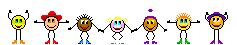 Халимова УльянаСказкао знаках препинания 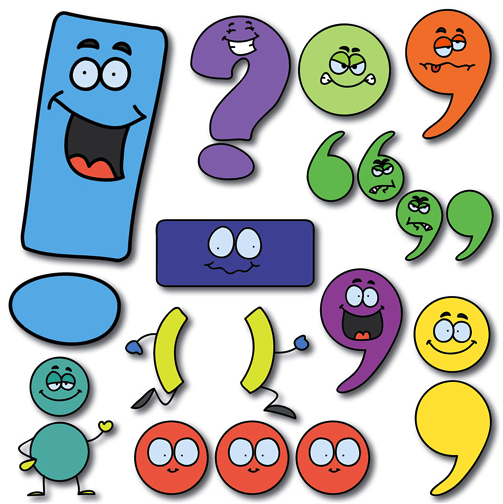 ЯМКИ,  2017 гСказка о знаках  препинанияЖила- была Точка. Каждый день она ходила на работу в издательство небольшой газеты . Она была пунктуальна, всё делала вовремя . 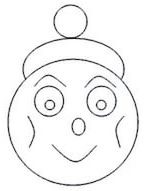 За хорошую работу  её  направили  на стажировку  в издательство модного журнала. Там  она  познакомилась  с   редактором   этого  журнала   Восклицательным  Знаком.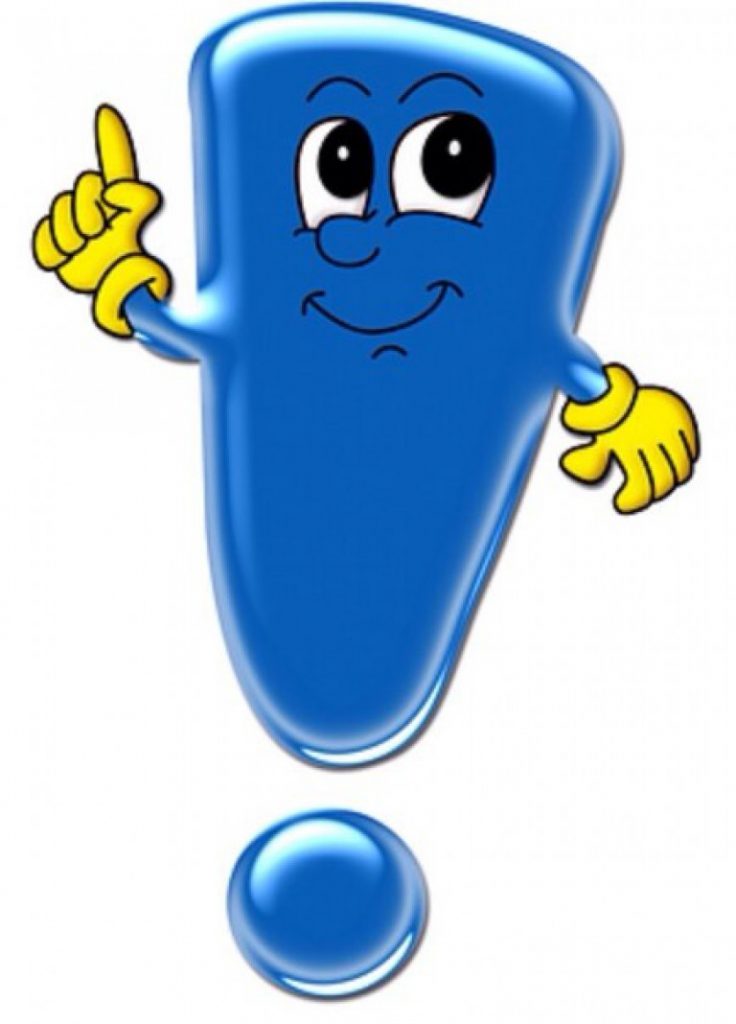 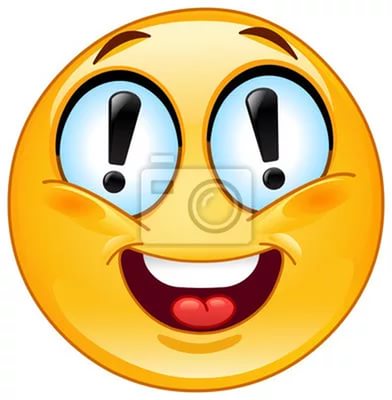 Они  полюбили  друг друга  и  поженились. Вскоре   у  них  появились   дети.  Любознайка- Вопросительный  знак , 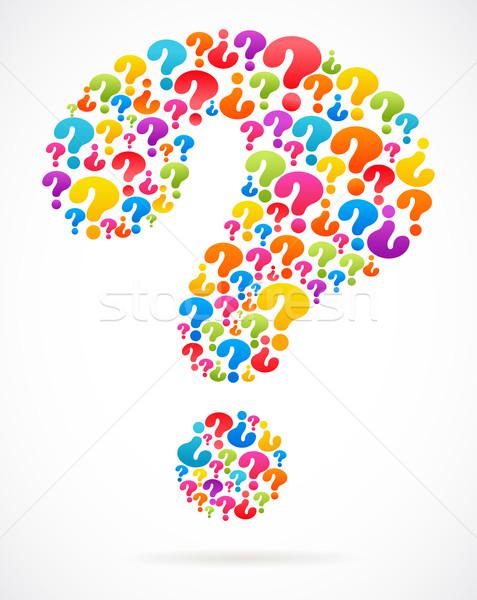 дочка  Запятая- любительница  ставить подножки,   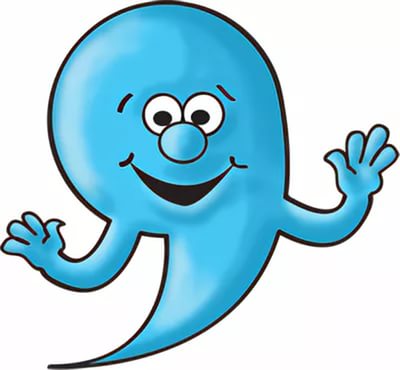 двойняшки  Кавычки  постоянно цитировали  своих родителей.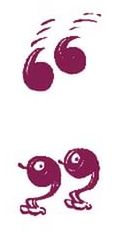 Время шло. Дети подросли и стали помогать родителям в развитии бизнеса. У Точки и Восклицательного Знака  появились внуки: Тире,                                             Многоточие, 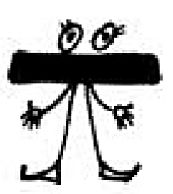 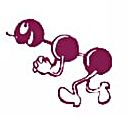 Точка с запятой,                                 Двоеточие.                                                                                                                                                                                                                        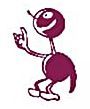 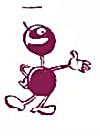 Жили они все долго и счастливо, и живут до сихпор в журналах, газетах  и книгах.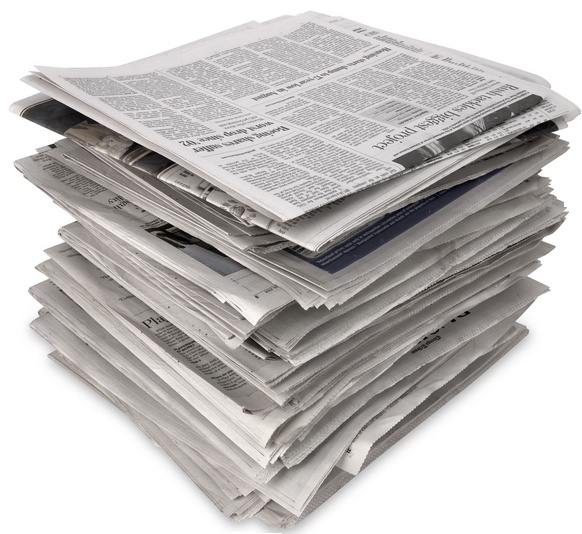 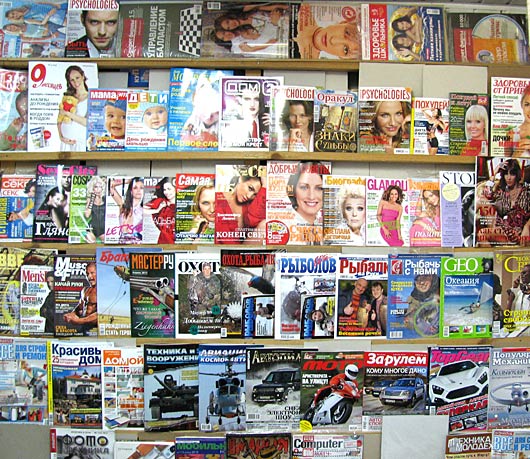 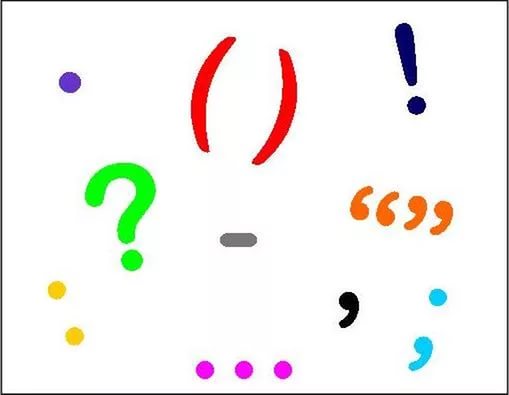 